Протокол № 23Совета Саморегулируемой организацииСОЮЗа «Содружество строителей» г. Самара								30 мая 2017 г.Совет открыл Президент СРО СОЮЗ «Содружество строителей» Зиборов Андрей Борисович, который сообщил, что из 11 членов Совета в заседании участвуют 7 человек, что составляет 64 % от общего числа членов Совета. Заседание Совета считается правомочным, т.к. на нём присутствует более половины членов Совета. Зиборов А.Б. выступил с вступительным словом, огласил присутствующих на заседании, представил секретаря заседания Шабанову Ольгу Ивановну, предложил утвердить повестку дня заседания.Открытым голосованием Совет единогласно принял решение:Утвердить следующую повестку дня заседания:Президент Зиборов А.Б. предложил приступить к работе по рассмотрению вопросов повестки дня заседания Совета.    Повестка дня исчерпана.Председатель заседания Совета Зиборов А.Б. объявил о закрытии заседания.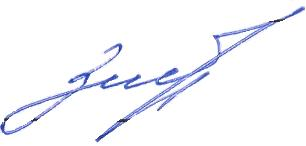 Председатель заседания:   ____________________________       /Зиборов А.Б./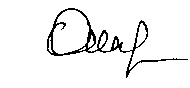 Секретарь заседания:      ______________________________      /Шабанова О.И./Дата проведения:30 мая 2017 г.Место проведения: РФ, г. Самара, ул. Лесная, д. 23Время проведения: 10:00 Присутствуют:Президент – Зиборов Андрей БорисовичЧлены Совета:Азрумелашвили Паата ИндиковичРешетов Николай ПавловичВодославский Вячеслав МихайловичДоладов Юрий ИвановичМусорин Александр КонстантиновичТелегин Евгений Юрьевич Приглашённые:Генеральный директор СРО СОЮЗ «Содружество строителей»                        Зимина Вероника ГригорьевнаЗаместитель генерального директора СРО СОЮЗ «Содружество строителей»   Евстигнеева Ирина ЕвгеньевнаНачальник методического отдела СРО СОЮЗ «Содружество строителей»    Шабанова Ольга ИвановнаЮрисконсульт СРО СОЮЗ «Содружество строителей» 
                          Постнова Людмила Геннадьевна1.Приём юридических лиц, подавших заявление о вступлении в члены СРО СОЮЗ «Содружество строителей». 2.Выдача Свидетельств о допуске к работам, которые оказывают влияние на безопасность объектов капитального строительства членам СРО СОЮЗ «Содружество строителей».3.Внесение изменений в Свидетельство о допуске к работам, которые оказывают влияние на безопасность объектов капитального строительства.4.Утверждение документов СОЮЗа в связи с принятием Федерального закона от 03.07.2016 г. № 372-ФЗ.5.6.Об утверждении плана проверок деятельности членов СОЮЗа на второе полугодие 2017г.О формировании компенсационного фонда договорных обязательств.Вопрос № 1 повестки дня:Слушали:Приём юридических лиц, подавших заявление о вступлении в члены СРО СОЮЗ «Содружество строителей». Заместителя генерального директора Евстигнееву И.Е., которая доложила 1.1 О приёме и рассмотрении исполнительным органом СРО СОЮЗ «Содружество строителей» 7 заявлений о вступлении в члены СРО СОЮЗ «Содружество строителей» от следующих юридических лиц, представивших необходимый пакет документов и оплативших взнос в компенсационный фонд СОЮЗа и вступительный взнос:1. Общество с ограниченной ответственностью «АЛЬЯНСЭНЕРГО»
(ИНН 6319214840)2. Общество с ограниченной ответственностью «СТРОЙКА-С»
(ИНН 6318018233)3. Общество с ограниченной ответственностью «Строительная компания СтройЦентр» (ИНН 6318182829)4. Общество с ограниченной ответственностью «КНК»
(ИНН 6311120990)5. Общество с ограниченной ответственностью «ДОРСТРОЙ 56»
(ИНН 5603040958)6. Общество с ограниченной ответственностью «Хаус Мейкерс»
(ИНН 6321207625)7. Общество с ограниченной ответственностью «АММОН»
(ИНН 6318022014)1.2 О приёме и рассмотрении исполнительным органом СРО СОЮЗ «Содружество строителей» 12 заявлений о вступлении в члены СРО СОЮЗ «Содружество строителей» от следующих юридических лиц, представивших необходимый пакет документов и оплативших вступительный взнос:1. Общество с ограниченной ответственностью «АльфаСтрой»
(ИНН 6311139260)2. Общество с ограниченной ответственностью «АКАДЕМИЯ КЛИМАТА» (ИНН 6316209546)3. Закрытое акционерное общество Жилищно-эксплуатационная компания «Ладья» (ИНН 6316087520)4. Общество с ограниченной ответственностью «Двина» (ИНН 6321315807)5. Общество с ограниченной ответственностью «Ригель» (ИНН 6319189175)6. Общество с ограниченной ответственностью «СпецПодводСтрой»
(ИНН 6315649664)7. Общество с ограниченной ответственностью «АвтоВолгастрой»
(ИНН 6324056090)8. Общество с ограниченной ответственностью «Глобус»
(ИНН 6316205742)9. Общество с ограниченной ответственностью «СЕРВИС-УНИВЕРСАЛ» (ИНН 6323044616)10. Общество с ограниченной ответственностью «РСК Потенциал»
(ИНН 6315656608)11. Общество с ограниченной ответственностью «ВолгаЭлектроСтрой» (ИНН 6330067050)12. Общество с ограниченной ответственностью «ТК теплокомфорт»
(ИНН 6317070287)Формулировка решения по вопросу № 1 повестки:По результатам обсуждения Советом принято решение:Принять в члены СРО СОЮЗ «Содружество строителей» с выдачей Свидетельства о членстве следующим юридическим лицам:1. Общество с ограниченной ответственностью «АЛЬЯНСЭНЕРГО»
(ИНН 6319214840)Итоги голосования:«За»– 7 голосов; «Против»– нет; «Воздержался» – нет.  		Решение принято единогласно.2. Общество с ограниченной ответственностью «СТРОЙКА-С»
(ИНН 6318018233)Итоги голосования:«За»– 7 голосов; «Против»– нет; «Воздержался» – нет.  		Решение принято единогласно.3. Общество с ограниченной ответственностью «Строительная компания СтройЦентр» (ИНН 6318182829)Итоги голосования:«За»– 7 голосов; «Против»– нет; «Воздержался» – нет.  		Решение принято единогласно.4. Общество с ограниченной ответственностью «КНК»
(ИНН 6311120990)Итоги голосования:«За»– 7 голосов; «Против»– нет; «Воздержался» – нет.  		Решение принято единогласно.5. Общество с ограниченной ответственностью «ДОРСТРОЙ 56»
(ИНН 5603040958)Итоги голосования:«За»– 7 голосов; «Против»– нет; «Воздержался» – нет.  		Решение принято единогласно.6. Общество с ограниченной ответственностью «Хаус Мейкерс»
(ИНН 6321207625)Итоги голосования:«За»– 7 голосов; «Против»– нет; «Воздержался» – нет.  		Решение принято единогласно.7. Общество с ограниченной ответственностью «АММОН»
(ИНН 6318022014)Итоги голосования:«За»– 7 голосов; «Против»– нет; «Воздержался» – нет.  		Решение принято единогласно.8. Общество с ограниченной ответственностью «АльфаСтрой»
(ИНН 6311139260)Итоги голосования:«За»– 7 голосов; «Против»– нет; «Воздержался» – нет.  		Решение принято единогласно.9. Общество с ограниченной ответственностью «АКАДЕМИЯ КЛИМАТА» (ИНН 6316209546)Итоги голосования:«За»– 7 голосов; «Против»– нет; «Воздержался» – нет.  		Решение принято единогласно.10. Закрытое акционерное общество Жилищно-эксплуатационная компания «Ладья» (ИНН 6316087520)Итоги голосования:«За»– 7 голосов; «Против»– нет; «Воздержался» – нет.  		Решение принято единогласно.11. Общество с ограниченной ответственностью «Двина» (ИНН 6321315807)Итоги голосования:«За»– 7 голосов; «Против»– нет; «Воздержался» – нет.  		Решение принято единогласно.12. Общество с ограниченной ответственностью «Ригель» (ИНН 6319189175)Итоги голосования:«За»– 7 голосов; «Против»– нет; «Воздержался» – нет.  		Решение принято единогласно.13. Общество с ограниченной ответственностью «СпецПодводСтрой»
(ИНН 6315649664)Итоги голосования:«За»– 7 голосов; «Против»– нет; «Воздержался» – нет.  		Решение принято единогласно.14. Общество с ограниченной ответственностью «АвтоВолгастрой»
(ИНН 6324056090)Итоги голосования:«За»– 7 голосов; «Против»– нет; «Воздержался» – нет.  		Решение принято единогласно.15. Общество с ограниченной ответственностью «Глобус»
(ИНН 6316205742)Итоги голосования:«За»– 7 голосов; «Против»– нет; «Воздержался» – нет.  		Решение принято единогласно.16. Общество с ограниченной ответственностью «СЕРВИС-УНИВЕРСАЛ» (ИНН 6323044616)Итоги голосования:«За»– 7 голосов; «Против»– нет; «Воздержался» – нет.  		Решение принято единогласно.17. Общество с ограниченной ответственностью «РСК Потенциал»
(ИНН 6315656608)Итоги голосования:«За»– 7 голосов; «Против»– нет; «Воздержался» – нет.  		Решение принято единогласно.18. Общество с ограниченной ответственностью «ВолгаЭлектроСтрой» (ИНН 6330067050)Итоги голосования:«За»– 7 голосов; «Против»– нет; «Воздержался» – нет.  		Решение принято единогласно.19. Общество с ограниченной ответственностью «ТК теплокомфорт»
(ИНН 6317070287)Итоги голосования:«За»– 7 голосов; «Против»– нет; «Воздержался» – нет.  		Решение принято единогласно.Вопрос № 2 повестки дня:Слушали:Выдача Свидетельств о допуске к работам, которые оказывают влияние на безопасность объектов капитального строительства членам СРО СОЮЗ «Содружество строителей».Заместителя генерального директора Евстигнееву И.Е., которая сообщила: 1. О поступивших заявлениях о выдаче Свидетельства о допуске к работам, которые оказывают влияние на безопасность объектов капитального строительства, а также доложила о результатах рассмотрения Исполнительным органом представленных документов о соответствии этих лиц требованиям к выдаче Свидетельства о допуске к работам, которые оказывают влияние на безопасность объектов капитального строительства:1. Общество с ограниченной ответственностью «АЛЬЯНСЭНЕРГО»
(ИНН 6319214840)2. Общество с ограниченной ответственностью «СТРОЙКА-С»
(ИНН 6318018233)3. Общество с ограниченной ответственностью «Строительная компания СтройЦентр» (ИНН 6318182829)4. Общество с ограниченной ответственностью «КНК»
(ИНН 6311120990)5. Общество с ограниченной ответственностью «ДОРСТРОЙ 56»
(ИНН 5603040958)6. Общество с ограниченной ответственностью «Хаус Мейкерс»
(ИНН 6321207625)7. Общество с ограниченной ответственностью «АММОН»
(ИНН 6318022014)2. О поступивших заявлениях о выдаче Свидетельства о допуске к работам, которые оказывают влияние на безопасность объектов капитального строительства, а также доложила о перечислении компенсационного взноса и о результатах рассмотрения Исполнительным органом представленных документов о соответствии этих лиц требованиям к выдаче Свидетельства о допуске к работам, которые оказывают влияние на безопасность объектов капитального строительства:1. Общество с ограниченной ответственностью «Специализированный центр сопровождения заказа» (ИНН 6319164558)2. Общество с ограниченной ответственностью «ВИП-Стройсервис» (ИНН 6318242411)3. Общество с ограниченной ответственностью «Фаворит-Строй» (ИНН 6330063641)4. Общество с ограниченной ответственностью «Промэкс-Групп» (ИНН 8606013323)5. Общество с ограниченной ответственностью «Стимул» (ИНН 7326046300)6. Общество с ограниченной ответственностью «РМГстрой» (ИНН 6316207482)Формулировка решения по вопросу № 2 повестки:По результатам обсуждения Советом принято решение:Выдать Свидетельство о допуске к работам, которые оказывают влияние на безопасность объектов капитального строительства следующим юридическим лицам:1. Общество с ограниченной ответственностью «АЛЬЯНСЭНЕРГО»
(ИНН 6319214840)Итоги голосования:«За»– 7 голосов; «Против»– нет; «Воздержался» – нет.  		Решение принято единогласно.2. Общество с ограниченной ответственностью «СТРОЙКА-С»
(ИНН 6318018233)Итоги голосования:«За»– 7 голосов; «Против»– нет; «Воздержался» – нет.  		Решение принято единогласно.3. Общество с ограниченной ответственностью «Строительная компания СтройЦентр» (ИНН 6318182829)Итоги голосования:«За»– 7 голосов; «Против»– нет; «Воздержался» – нет.  		Решение принято единогласно.4. Общество с ограниченной ответственностью «КНК»
(ИНН 6311120990)Итоги голосования:«За»– 7 голосов; «Против»– нет; «Воздержался» – нет.  		Решение принято единогласно.5. Общество с ограниченной ответственностью «ДОРСТРОЙ 56»
(ИНН 5603040958)Итоги голосования:«За»– 7 голосов; «Против»– нет; «Воздержался» – нет.  		Решение принято единогласно.6. Общество с ограниченной ответственностью «Хаус Мейкерс»
(ИНН 6321207625)Итоги голосования:«За»– 7 голосов; «Против»– нет; «Воздержался» – нет.  		Решение принято единогласно.7. Общество с ограниченной ответственностью «АММОН»
(ИНН 6318022014)Итоги голосования:«За»– 7 голосов; «Против»– нет; «Воздержался» – нет.  		Решение принято единогласно.8. Общество с ограниченной ответственностью «Специализированный центр сопровождения заказа» (ИНН 6319164558)Итоги голосования:«За»– 7 голосов; «Против»– нет; «Воздержался» – нет.  		Решение принято единогласно.9. Общество с ограниченной ответственностью «ВИП-Стройсервис» (ИНН 6318242411)Итоги голосования:«За»– 7 голосов; «Против»– нет; «Воздержался» – нет.  		Решение принято единогласно.10. Общество с ограниченной ответственностью «Фаворит-Строй» (ИНН 6330063641)Итоги голосования:«За»– 7 голосов; «Против»– нет; «Воздержался» – нет.  		Решение принято единогласно.11. Общество с ограниченной ответственностью «Промэкс-Групп» (ИНН 8606013323)Итоги голосования:«За»– 7 голосов; «Против»– нет; «Воздержался» – нет.  		Решение принято единогласно.12. Общество с ограниченной ответственностью «Стимул» (ИНН 7326046300)Итоги голосования:«За»– 7 голосов; «Против»– нет; «Воздержался» – нет.  		Решение принято единогласно.13. Общество с ограниченной ответственностью «РМГстрой» (ИНН 6316207482)Итоги голосования:«За»– 7 голосов; «Против»– нет; «Воздержался» – нет.  		Решение принято единогласно.Вопрос № 3 повестки дня:Слушали:Внесение изменений в Свидетельство о допуске к работам, которые оказывают влияние на безопасность объектов капитального строительства.Заместителя генерального директора Евстигнееву И.Е., которая сообщила о поступивших заявлениях о внесении изменений в Свидетельство о допуске к работам, которые оказывают влияние на безопасность объектов капитального строительства от 3 членов СРО СОЮЗ «Содружество строителей», а также доложила о результатах рассмотрения Исполнительным органом представленных документов о соответствии этих организаций требованиям к выдаче Свидетельства о допуске к работам, которые оказывают влияние на безопасность объектов капитального строительства: 1. Общество с ограниченной ответственностью «Прогресс-Н»
(ИНН 6318126912)2. Общество с ограниченной ответственностью «СпецЭлектроМонтажСтройСервис» (ИНН 6312114879)3. Муниципальное предприятие города Самары "Архитектурно-планировочное бюро" (ИНН 6316073824)Формулировка решения по вопросу № 3 повестки:По результатам обсуждения Советом принято решение:Выдать взамен ранее выданного Свидетельства о допуске к работам, которые оказывают влияние на безопасность объектов капитального строительства новое Свидетельство с внесением изменений согласно заявлений следующим организациям:1. Общество с ограниченной ответственностью «Прогресс-Н» (ИНН 6318126912)Итоги голосования:«За»– 7 голосов; «Против»– нет; «Воздержался» – нет.    Решение принято единогласно.2. Общество с ограниченной ответственностью «СпецЭлектроМонтажСтройСервис» (ИНН 6312114879)Итоги голосования:«За»– 7 голосов; «Против»– нет; «Воздержался» – нет.    Решение принято единогласно.3. Муниципальное предприятие города Самары "Архитектурно-планировочное бюро"Итоги голосования:«За»– 7 голосов; «Против»– нет; «Воздержался» – нет.    Решение принято единогласно.Вопрос № 4 повестки дня:Слушали:Формулировка решения по вопросу № 4 повестки:Утверждение документов СОЮЗа в связи с принятием Федерального закона от 03.07.2016 г. № 372-ФЗ.Заместителя генерального директора СОЮЗа  Евстигнееву И.Е., которая  доложила, что  в соответствии с Федеральным законом от 03.07.2016 г. № 372-ФЗ «О внесении изменений в Градостроительный кодекс РФ и отдельные законодательные акты Российской Федерации» разработаны   внутренние документы СОЮЗа, регламентирующие уставную деятельность СОЮЗа.Предлагается утвердить  следующие документы:1. СРО-СС-С-04-2017-01 ПОЛОЖЕНИЕ о специализированном органе, осуществляющем контроль за деятельностью членов Саморегулируемой организации СОЮЗа «Содружество строителей».2. СРО-СС-С-05-2017-01 ПОЛОЖЕНИЕ о специализированном органе, по рассмотрению дел о применении в отношении членов Саморегулируемой организации СОЮЗа «Содружество строителей» мер дисциплинарного воздействия.3. СРО-СС-П-08-2017-01 Положение об организации профессионального обучения,  аттестации работников членов Саморегулируемой организации СОЮЗа «Содружество строителей».4. СРО-СС-П-09-2017-01 Положение об информационной открытости Саморегулируемой организации СОЮЗа «Содружество строителей».5. СРО-СС-П-11-2017-01 Положение о контроле саморегулируемой организацией СОЮЗом «Содружество строителей» за деятельностью своих членов6. СРО-СС-КС-01-2017-01 Квалификационный стандарт Саморегулируемой организации СОЮЗа «Содружество строителей»     Специалист по организации строительства.7. СРО-СС-КС-02-2017-01Квалификационный стандарт Саморегулируемой организации СОЮЗа «Содружество строителей» Руководитель строительной организации (индивидуальный предприниматель).8. СРО-СС-П-13-2017-01 Правила предпринимательской деятельности членов Саморегулируемой организации СОЮЗа «Содружество строителей».По результатам обсуждения Советом принято решение:Утвердить следующие документы СОЮЗа:СРО-СС-С-04-2017-01 ПОЛОЖЕНИЕ о специализированном органе, осуществляющем контроль за деятельностью членов Саморегулируемой организации СОЮЗа «Содружество строителей».Итоги голосования: «За»– 7 голосов; «Против»–нет; «Воздержался»–нет. Решение принято единогласно.СРО-СС-С-05-2017-01 ПОЛОЖЕНИЕ о специализированном органе, по рассмотрению дел о применении в отношении членов Саморегулируемой организации СОЮЗа «Содружество строителей» мер дисциплинарного воздействия.Итоги голосования: «За»– 7 голосов; «Против»–нет; «Воздержался»–нет. Решение принято единогласно.СРО-СС-П-08-2017-01 Положение об организации профессионального обучения,  аттестации работников членов Саморегулируемой организации СОЮЗа «Содружество строителей».Итоги голосования: «За»– 7 голосов; «Против»–нет; «Воздержался»–нет. Решение принято единогласно.СРО-СС-П-09-2017-01Положение об информационной открытости Саморегулируемой организации СОЮЗа «Содружество строителей».Итоги голосования: «За»– 7 голосов; «Против»–нет; «Воздержался»–нет. Решение принято единогласно.СРО-СС-П-11-2017-01 Положение о контроле саморегулируемой организацией СОЮЗом «Содружество строителей» за деятельностью своих членов.Итоги голосования: «За»– 7 голосов; «Против»–нет; «Воздержался»–нет. Решение принято единогласно.6.  СРО-СС-КС-01-2017-01 Квалификационный стандарт Саморегулируемой организации СОЮЗа «Содружество строителей»     Специалист по организации строительства.Итоги голосования: «За»– 7 голосов; «Против»–нет; «Воздержался»–нет. Решение принято единогласно.7.  СРО-СС-КС-02-2017-01Квалификационный стандарт Саморегулируемой организации СОЮЗа «Содружество строителей» Руководитель строительной организации (индивидуальный предприниматель)Итоги голосования: «За»– 7 голосов; «Против»–нет; «Воздержался»–нет.Решение принято единогласно.8. СРО-СС-П-13-2017-01 Правила предпринимательской деятельности членов Саморегулируемой организации СОЮЗа «Содружество строителей».Итоги голосования: «За»– 7 голосов; «Против»–нет; «Воздержался»–нет.Решение принято единогласно.Вопрос № 5 повестки дня:Слушали:Формулировка решения по вопросу № 5 повестки:Вопрос № 6 повестки дня:Слушали:Формулировка решения по вопросу № 6 повестки:Об утверждении плана проверок деятельности членов СОЮЗа на второе полугодие 2017 г.Генерального директора Зимину В.Г., которая доложила, что в соответствии с уставной деятельностью, Положением о контроле саморегулируемой организацией СОЮЗом «Содружество строителей» за деятельностью своих членов необходимо утвердить  план проверок  деятельности членов СОЮЗа на второе полугодие 2017г, представленный исполнительным органом.По результатам обсуждения Советом принято решение:Утвердить план проверок деятельности членов СОЮЗа на второе полугодие 2017г. Итоги голосования: «За»– 7 голосов; «Против»–нет; «Воздержался»–нет.Решение принято единогласно.О формировании компенсационного фонда договорных обязательствГенерального директора Зимину В.Г., которая доложила, что в соответствии Положением о компенсационном фонде обеспечения договорных обязательств в связи с поступлением в СОЮЗ  более 30  заявлений о намерении принимать участие в заключении договоров строительного подряда с использованием конкурентных способов заключения договоров необходимо сформировать компенсационный фонд обеспечения договорных обязательств.По результатам обсуждения Советом принято решение:    Сформировать компенсационный фонд обеспечения договорных обязательств на основании поступивших заявлений о намерении принимать участие в заключении договоров строительного подряда с использованием конкурентных способов заключения договоров в соответствии с уровнем ответственности на основании Положения о компенсационном фонде обеспечения договорных обязательств, статьи 3.3.  Федерального закона от 29.12.2004 № 191-ФЗ (ред. от 28.12.2016) "О введении в действие Градостроительного кодекса Российской Федерации".Итоги голосования: «За»– 7 голосов; «Против»–нет; «Воздержался»–нет.Решение принято единогласно.